Volksschule Edlach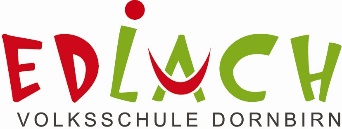 6850 DornbirnTel: 05572 306 8010https://vs-edlach.vobs.at Liebe Eltern,						                      November 2021bald kommt Ihr Kind in die Schule. Das ist immer ein spannendes und freudiges Ereignis.Mein Name ist Sabine Bader und ich leite die VS Edlach schon seit 13 Jahren. Mit diesem Brief möchte ich Ihnen ein paar Informationen zukommen lassen.An unserer Schule gibt es 14 Klassen und 35 LehrpersonenAuf jeder Stufe gibt es eine GanztagsklasseDie Ganztagsklassen werden von 2 Lehrpersonen unterrichtet, die auch den Freizeitteil übernehmen. Das bedeutet, dass die Lehrpersonen sehr flexibel sind und direkt auf die Kinder reagieren können. So kann es auch kurze Bewegungseinheiten zwischendurch geben oder einen Ausflug bereits am Vormittag, weil das Wetter schön ist.Wir führen eine eigene VorschulklasseAlle Einschulende werden im neuen Jahr in die Schule eingeladen um sie zu besichtigen.Alle Kinder werden zum Schulreifescreening eingeladen. (Das ist ein Spiel auf einem Tablett. Es macht den Kindern viel Spaß.)Elternabend im FrühjahrUnterrichtszeiten:Mo bis Fr: 8:00 bis 11:45 UhrNachmittags: 13:45 bis 15:30 Uhr; Ganztagsklassen bis 16:00 UhrFreitag bis 11:45 UhrErstklässler der Regelklasse haben am Dienstagnachmittag Unterricht. Das bleibt alle 4 Jahre gleich.Frühbetreuung mit Frühstück: 7:15 UhrMittagsbetreuung in der SpielfabrikNachmittagsbetreuung bis 17:00 UhrAngebote (wenn es die Coronasituation zulässt):° Projektunterricht mit Jahrgangsmischung° Freitagssingen° Lesepartner° eigene Bücherei° Theaterbesuche° Sportvereine kommen in die Schule ° Muttersprachlicher Unterricht (Türkisch, Polnisch)° Französischkurs ° spezifische Lernförderung° Lernunterstützung für lernschwächere Kinder° BegabtenförderungNun hoffe ich, dass Sie einen kleinen Eindruck von unserer Schule haben. Sie können auch gerne unsere Homepage besuchen: https://vs-edlach.vobs.at Bitte füllen Sie das Anmeldeblatt (und bei Interesse das Anmeldeblatt für die Ganztagsklasse) aus und geben Sie die Blätter bei unserer Schule in den Briefkasten. Versicherungsnummer nicht vergessen! (Bitte senden Sie uns keine Handyfotos zu, sie sind meistens nicht leserlich.)Unser Team freut sich schon auf Ihre Kinder und auf ein spannendes Schuljahr!